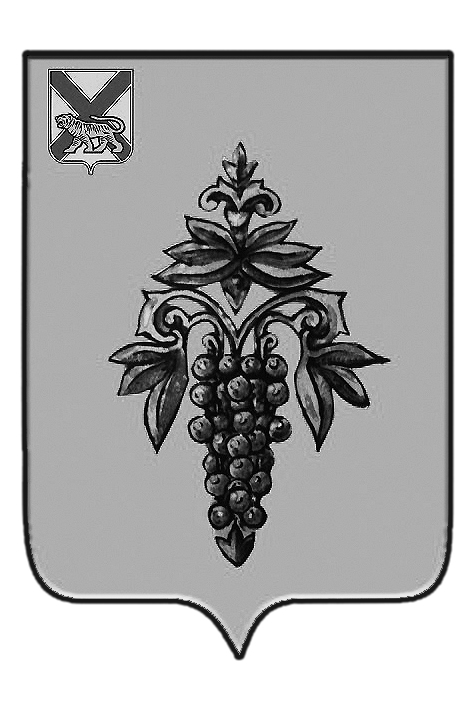 АДМИНИСТРАЦИЯ ЧУГУЕВСКОГО МУНИЦИПАЛЬНОГО РАЙОНА ПРИМОРСКОГО КРАЯ ПОСТАНОВЛЕНИЕ02 июля 2015 года                                                                                                             343-НПА_______________________                                      с. Чугуевка                                                          № __________О внесении изменений в постановление администрации Чугуевского    муниципального района от 19 декабря 2013 года № 1074-НПА                           «Об утверждении  муниципальной  программы  «Социально-экономическое развитие Чугуевского муниципального района» на 2014-2018 годы»Руководствуясь статьей 32 Устава Чугуеского муниципального района, администрация Чугуевского муниципального районаПОСТАНОВЛЯЕТ:1. Внести изменения в постановление администрации Чугуевского    муниципального района от 19 декабря 2013 года № 1074-НПА «Об утверждении  муниципальной программы «Социально-экономическое развитие Чугуевского муниципального района» на 2014-2018 годы» (далее - Программа):1.1. Приложение № 2 Программы «Обобщенная характеристика реализуемых в составе муниципальной программы подпрограмм и отдельных мероприятий дополнить строками следующего содержания раздел X. Подпрограмма № 7 «Защита от наводнений населенных пунктов Чугуевского муниципального района» на 2015-2016 годы дополнить строкой:1.2. Приложение № 3 Программы «Информация о ресурсном обеспечении муниципальной программы за счет средств бюджета Чугуевского муниципального района и привлекаемых средств федерального бюджета, краевого бюджета, бюджетов государственных внебюджетных фондов, иных внебюджетных источников»  раздел VIII. Подпрограмма № 7 «Защита от наводнений населенных пунктов Чугуевского муниципального района» на 2015-2016 годы изложить в новой редакции:2. Контроль за исполнением настоящего постановления возложить на  заместителя главы администрации Чугуевского муниципального района Е.В. Тронина.И.о. главы администрацииЧугуевского муниципального района                                                         В.П. Ковалёв10.3Расчистка и углубление ручья Горелый  в селе ЧугуевкаАдминистрация Чугуевского муниципальногорайона20152015      VIII. Подпрограмма № 7«Защита от наводнений населенных пунктов Чугуевского муниципального района» на 2015 - 2016 годы»      VIII. Подпрограмма № 7«Защита от наводнений населенных пунктов Чугуевского муниципального района» на 2015 - 2016 годы»      VIII. Подпрограмма № 7«Защита от наводнений населенных пунктов Чугуевского муниципального района» на 2015 - 2016 годы»      VIII. Подпрограмма № 7«Защита от наводнений населенных пунктов Чугуевского муниципального района» на 2015 - 2016 годы»      VIII. Подпрограмма № 7«Защита от наводнений населенных пунктов Чугуевского муниципального района» на 2015 - 2016 годы»      VIII. Подпрограмма № 7«Защита от наводнений населенных пунктов Чугуевского муниципального района» на 2015 - 2016 годы»      VIII. Подпрограмма № 7«Защита от наводнений населенных пунктов Чугуевского муниципального района» на 2015 - 2016 годы»      VIII. Подпрограмма № 7«Защита от наводнений населенных пунктов Чугуевского муниципального района» на 2015 - 2016 годы»      VIII. Подпрограмма № 7«Защита от наводнений населенных пунктов Чугуевского муниципального района» на 2015 - 2016 годы»20142015201620172018Всего040052 60000Краевой бюджет*0037 10000Бюджет Чуг. мун.  р-на040015 50000Из общего объема финансирования из средств бюджета Чугуевского муниципального районаАдминистрация Чугуевского мун.пального района040015 500008.1.Подготовка проектно-сметной документации на капитальный ремонт противопаводковой дамбы с.НовомихайловкаАдмин.Чуг. мун.районаБюджет  Чугуевского муниципального района10008.2Выполнение строительных работ по капитальному ремонту противо паводковой дамбы село НовомийловкаАдмин.Чуг. мун.РайонаБюджет Чуг.мун.районаКраевойбюджет015 50037 1008.3.Расчистка и углубление ручья Горелый  в селе ЧугуевкаАдм. Чугуевскогомун. районаБюджет Чуг. мун.  р-на300,0